Krotevych Bogdan OlexandrovychExperience:Documents and further information:Certificate  Basic training and instrustions 
Certificate  Proficiency in survival craft and rescue boats 
Student of Kiev State Maritime Academy
Qualified Seaman Certificate + EndorsementPosition applied for: Ordinary SeamanDate of birth: 26.03.1993 (age: 24)Citizenship: UkraineResidence permit in Ukraine: NoCountry of residence: UkraineCity of residence: KyivPermanent address: 207fl.,25 Olenivska str.,Kyiv., UkraineContact Tel. No: +38 (050) 931-15-32E-Mail: bogdankrotevych@yahoo.comU.S. visa: NoE.U. visa: NoUkrainian biometric international passport: Not specifiedDate available from: 15.05.2013English knowledge: GoodMinimum salary: 600 $ per month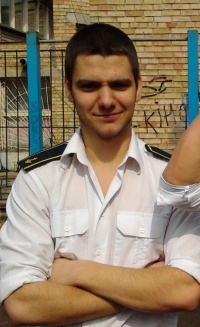 PositionFrom / ToVessel nameVessel typeDWTMEBHPFlagShipownerCrewingOrdinary Seaman21.05.2012-21.05.2012DelfinRefrigerator193-UAukrainian danube shipping&mdash;Deck Cadet10.05.2011-01.08.2011ShturmanFerry270-UAKSMA&mdash;